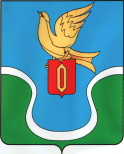                                            ГОРОДСКАЯ ДУМАМУНИЦИПАЛЬНОГО ОБРАЗОВАНИЯ        «ГОРОДСКОЕ ПОСЕЛЕНИЕ            «ГОРОД ЕРМОЛИНО»                                            КАЛУЖСКАЯ ОБЛАСТЬ                                                                                ПРОЕКТ  РЕШЕНИЯ« 04 » мая  2023 г.                                                                                       № 24
«О передаче  объектов водоснабжения в собственность Калужской области» 


        В соответствии со ст. 51 Федерального закона от 06.10.2003 года № 131-ФЗ «Об общих принципах организации местного самоуправления в Российской Федерации, Уставом муниципального образования «Городское поселение «Город Ермолино», Городская Дума МО «Городское поселение «Г. Ермолино», 

                                                                        РЕШИЛА: 

        1. Передать в собственность Калужской области следующий  объект водоотведения, являющийся собственностью муниципального образования «Городское поселение «Город Ермолино»: - водопровод протяженностью  421 м., кадастровый номер 40:03:120104:367, расположенный по адресу: Калужская область, Боровский район, г. Ермолино, ул. Горького.        2. Поручить главе администрации муниципального образования «Городское поселение «Город Ермолино» провести необходимые мероприятия по передаче в  Министерство экономического развития Калужской области объекта указанного в п. 1 настоящего Решения,  находящихся  в собственности МО «Городское поселение «Г. Ермолино». 
       3. Решение вступает в силу с момента его принятия. 


Глава муниципального образования«Городское поселение «Г. Ермолино»			    		     Е.А. СамокрутоваОтп.7 экз.; 4 – в дело,1 –  прокуратура 1 –  администрация1 – Министерство экономического развития Калужской области 